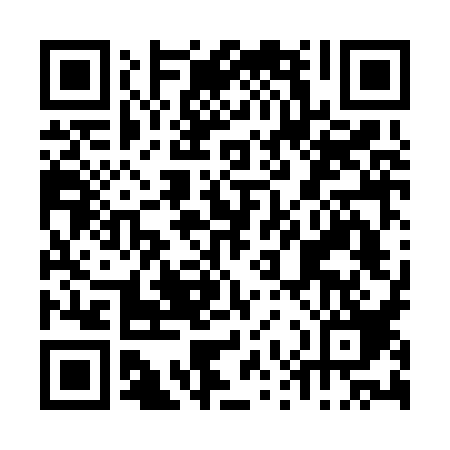 Ramadan times for Meimao, PortugalMon 11 Mar 2024 - Wed 10 Apr 2024High Latitude Method: Angle Based RulePrayer Calculation Method: Muslim World LeagueAsar Calculation Method: HanafiPrayer times provided by https://www.salahtimes.comDateDayFajrSuhurSunriseDhuhrAsrIftarMaghribIsha11Mon5:165:166:4612:384:466:316:317:5712Tue5:145:146:4412:384:476:336:337:5813Wed5:125:126:4312:384:486:346:347:5914Thu5:115:116:4112:384:486:356:358:0015Fri5:095:096:3912:374:496:366:368:0116Sat5:075:076:3812:374:506:376:378:0217Sun5:055:056:3612:374:516:386:388:0318Mon5:045:046:3512:364:526:396:398:0419Tue5:025:026:3312:364:526:406:408:0620Wed5:005:006:3112:364:536:416:418:0721Thu4:584:586:3012:354:546:426:428:0822Fri4:574:576:2812:354:556:436:438:0923Sat4:554:556:2612:354:566:446:448:1024Sun4:534:536:2512:354:566:456:458:1125Mon4:514:516:2312:344:576:466:468:1326Tue4:494:496:2112:344:586:476:478:1427Wed4:484:486:2012:344:596:486:488:1528Thu4:464:466:1812:334:596:496:498:1629Fri4:444:446:1712:335:006:506:508:1730Sat4:424:426:1512:335:016:516:518:1931Sun5:405:407:131:326:017:527:529:201Mon5:385:387:121:326:027:537:539:212Tue5:375:377:101:326:037:547:549:223Wed5:355:357:081:326:037:557:559:244Thu5:335:337:071:316:047:567:569:255Fri5:315:317:051:316:057:577:579:266Sat5:295:297:041:316:057:587:589:277Sun5:275:277:021:306:067:597:599:298Mon5:255:257:011:306:078:018:019:309Tue5:235:236:591:306:078:028:029:3110Wed5:225:226:571:306:088:038:039:33